Rešitve prejšnjega dne:Izračunaj obseg kroga s premerom 16 cm!o≐50,24 cmKoliko meri polmer kroga z obsegom 28.26 cm?r≐4,5 cmIzračunaj dolžino krožnega loka. Obseg kroga meri 72 cm, središčni kot pa 98°.l≐19,6 cmIzračunaj obseg osenčenega lika, če polmer kroga meri 4 cm središčni kot  pa 45°.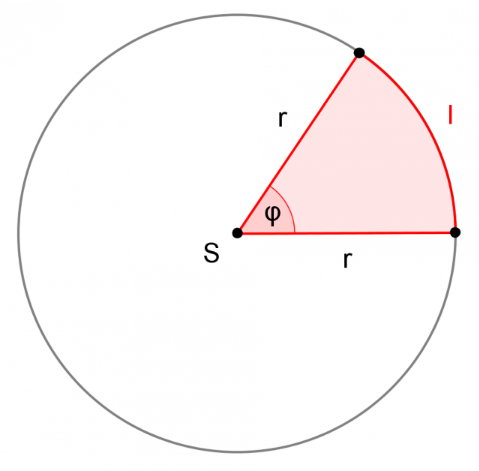 o=(8+π ) cmo≐11,14 cmPONAVJANJE IN UTRJEVANJECilj današnje ure je, da učenec/učenka:utrjuje in ponavlja o kroguNa naslovu:https://www.1ka.si/a/265237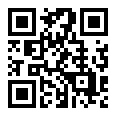 reši preverjanje znanja Obseg kroga in dolžina krožnega loka.Izračunati moraš samo 10. nalogo – vse ostale računske naloge si naredil/a že v prejšnjih urah in samo poišči rešitve.Še posebej bova vesela tvojega zapisa o morebitnih težavah pri delu na daljavo, ki bo na koncu preverjanja.Veliko uspeha pri reševanju!